ტენდერიმირცხულავას 9/11, ჭყონდიდელის 22, ნუცუბიძის 125 არსებული m2 კომპლექსების ბინებისთვის გამათბობელი ქვაბების შესყიდვის და მონტაჟის თაობაზე 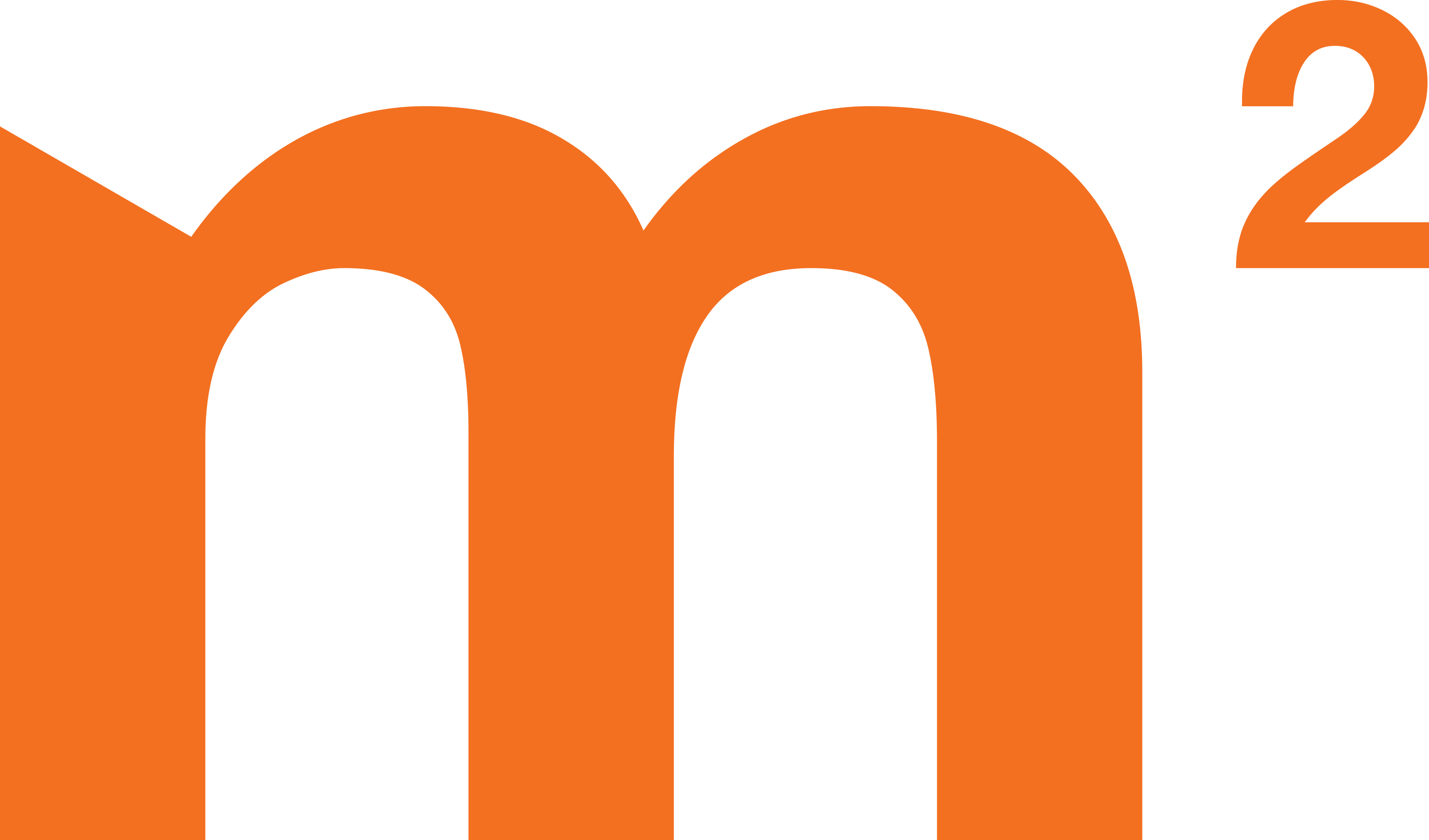 1.1 შესყიდვის ობიექტის დასახელებაშპს „ოპტიმა“ და შპს „მ2 ნუცუბიძეზე 2“ აცხადებს ელექტრონულ ტენდერს:მირცხულავას 9/11-ში ჭყონდიდელის 22-ში ნუცუბიძის 125-ში  გამათბობელი ქვაბების შესყიდვასა და მონტაჟზე. 1.2 ნასყიდობის საგნის/მომსახურების/სამუშაოს აღწერა (ტექნიკური დავალება), შესყიდვის ობიექტის რაოდენობა/მოცულობა. მირცხულავას 9/11-ში - 6,7 კორპუსებში - 265 ერთეული გამათბობელი ქვაბის შესყიდვის და სამონტაჟო სამუშაობის განხორციელებაჭყონდიდელის 22-ში- 11 კორპუსში 25 ერთეული გამათბობელი ქვაბის შესყიდვის და სამონტაჟო სამუშაობის განხორციელებანუცუბიძის 125-ში - 1,2 კორპუსში 155 ერთეული გამათბობელი ქვაბის შესყიდვის და სამონტაჟო სამუშაობის განხორციელებაჯამში (სამივე ობიექტისთვის): 445 ცალი გამათბობელი ქვაბი 1.2.1 ინფორმაცია ბინების რაოდენობების, მოცულობების შესახებ. (ნახაზები, დეტალური ბაზა ფართების შესახებ, სურათები არსებული სიტუაციის ქვაბების დამონტაჟებამდე) გაზიარდება დაინტერესებულ მხარესთან NDA-ის (კონფიდენციალობის შეთანხმების) ხელმოწერის საფუძველზე:დანართი 1: შპს ოპტიმა - NDAდანართი 2: შპს მ2 ნუცუბიძეზე 2 - NDA1.3 განფასება პრეტენდენტმა უნდა წარმოადგინოს განფასება ქვემოთ მოცემული ფასების ცხრილის მიხედვით. დანართი 3: ფასების ცხრილი 1.4 საქონლის/ სამუშაოს შესრულების ფორმა, ადგილი და ვადა- საქონლის მიწოდება და მონტაჟი უნდა განხორციელდეს თბილისში, მირცხულავას 9/11-ში;  ჭყონდიდელის 22; ნუცუბიძის 125-ში.- ჩაბარება/მონტაჟის ვადა:  2024 მაისიდან, 2024 წლის სექტემბერ-ოქტომბერი, დეტალური გეგმა-გრაფიკი გაზიარდება NDA-ის ხელმოწერის შემდგომ1.5 ანგარიშსწორების პირობებიანგარიშსწორება მოხდება კონსიგნაციის წესით, უნაღდო ანგარიშსწორებით საქონლის მოწოდებიდან და სამონტაჟო სამუშაოების დასრულებიდან 10 (ათი) კალენდარული დღის განმავლობაში. დასაშვებია ავანსის წესით ანგარიშსწორებაც. 1.6 პრეტენდენტის მიერ ელექტრონულ ტენდერში ასატვირთი/წარმოსადგენი მონაცემები:ფასების ცხრილი ტენდერზე თანდართული ექსელის ფორმატის შესაბამისად; ინფორმაცია მიწოდების ვადის და საგარანტიო პირობების შესახებ, მაგრამ გარანტიის ნაწილში არანაკლებ 5 წლისა სამონტაჟო სამუშაოების დასრულებიდან;ამონაწერი მეწარმეთა და არასამეწარმეო (არაკომერციული) იურიდიული პირების რეესტრიდან, რომელიც გაცემული უნდა იყოს წინამდებარე ელექტრონული ტენდერის გამოცხადების თარიღის შემდეგ;თანხმობა წინამდებარე სატენდერო პირობებზე, რომლის დასადასტურებლად წარმოდგენილ უნდა იქნას ხელმოწერილი სატენდერო განაცხადი.ავანსის მოთხოვნის შემთხვევაში, ინფორმაცია საავანსო გარანტიის წარმოდგენის შესაძლებლობაზე.ინფორმაცია შესყიდვის ობიექტის ჯამური ღირებულების 5%-ზე შესრულების გარანტიის წარმოდგენის შესაძლებლობაზე. შენიშვნა:
1) ელექტრონულ ტენდერში ატვირთული პრეტენდენტის მიერ შექმნილი ყველა დოკუმენტი ან/და ინფორმაცია ხელმოწერილი უნდა იყოს უფლებამოსილი პირის მიერ (საჭიროების შემთხვევაში ატვირთული უნდა იქნეს მინდობილობა);
2) პრეტენდენტის მიერ შექმნილი ყველა დოკუმენტი ან/და ინფორმაცია სასურველია დადასტურებულ იქნას უფლებამოსილი პირის ელექტრონული ხელმოწერით ან კომპანიის ელექტრონული შტამპით.  ხელშეკრულების და საშემსრულებლო დოკუმენტების გაფორმება1.8.1 გამარჯვებულ კომპანიასთან გაფორმდება ხელშეკრულება შეთანხმებული კომერციული პირობების შესაბამისად.  შემსყიდველი იტოვებს უფლებას გააფორმოს ხელშეკრულება მხოლოდ ერთ კომპანიასთან.სხვა მოთხოვნა1.9.1    წინადადების წარდგენის მომენტისთვის პრეტენდენტი არ უნდა იყოს: გაკოტრების პროცესში;ლიკვიდაციის პროცესში;საქმიანობის დროებით შეჩერების მდგომარეობაში.ფასების წარმოდგენა დასაშვებია მხოლოდ საქართველოს ეროვნულ ვალუტაში (ლარი). ფასები უნდა მოიცავდეს ამ ტენდერით გათვალისწინებულ ყველა ხარჯსა და კანონით გათვალისწინებულ გადასახადებს.პრეტენდენტის მიერ წარმოდგენილი წინადადება ძალაში უნდა იყოს წინადადებების მიღების თარიღიდან 45 (ორმოცდახუთი) კალენდარული დღის განმავლობაში.„შემსყიდველი“ უფლებას იტოვებს თვითონ განსაზღვროს ტენდერის დასრულების ვადა, შეცვალოს ტენდერის პირობები, რასაც დროულად აცნობებს ტენდერის მონაწილეებს, ან შეწყვიტოს ტენდერი მისი მიმდინარეობის ნებმისმიერ ეტაპზე.„შემსყიდველი“ გამარჯვებულ მიმწოდებელს გამოავლენს სატენდერო კომისიაზე და გადაწყვეტილებას აცნობებს ყველა მონაწილე კომპანიას. „შემსყიდველი“ არ არის ვალდებული მონაწილე კომპანიას მისცეს სიტყვიერი ან წერილობით ახსნა-განმარტება კონსკურსთან დაკავშირებულ ნებისმიერ გადაწყვეტილებაზე.„შემსყიდველი“ იტოვებს უფლებას გადაამოწმოს პრეტენდენტებისგან მიღებული ნებისმიერი სახის ინფორმაცია, ასევე მოიძიოს ინფორმაცია პრეტენდენტი კომპანიის ან მისი საქმიანობის შესახებ. იმ შემთხვევაში, თუ დადასტურდება, რომ პრეტენდენტის მხრიდან მოწოდებული ინფორმაცია არ შეესაბამება სინამდვილეს ან გაყალბებულია, პრეტენდენტი იქნება დისკვალიფიცირებული.გთხოვთ გაითვალისწინოთ, რომ „შემსყიდველი“ არ მიიღებს არავითარ ზეპირ შეკითხვას დამატებითი ინფორმაციის მისაღებად. გამონაკლისის სახით მიიღება შეკითხვები ტელეფონით.შენიშვნა: ნებისმიერი სხვა ინფორმაცია, მოპოვებული სხვა გზით არ იქნება ოფიციალური და არ წარმოშობს არავითარ ვალდებულებას  „შემსყიდველი“ მხრიდან. ინფორმაცია ელექტრონულ ტენდერში მონაწილეთათვისდაინტერესებულმა პირებმა წინადადება უნდა წარმოადგინონ შესყიდვების ელექტრონული სისტემის www.tenders.ge საშუალებით;სატენდერო წინადადების წარმოდგენის ბოლო ვადა: 2024 წლის, 1 აპრილი 18:00 სთ;ელექტრონულ ტენდერში მონაწილეობის მიღების დეტალური ინსტრუქცია გთხოვთ იხილოთ თანდართულ ფაილში;შესყიდვების წარმომადგენელი:მარიამ წვიმიტიძე  მობ: 577185050 ელ.ფოსტა: mtsvimitidze@m2.geგავეცანი /მონაწილე კომპანიის უფლებამოსილი პირის ხელმოწერა/შენიშვნა: თუ წინამდებარე მოწვევა გაგზავნილია ელექტრონული ფოსტით მონაწილე კომპანიასთან, მონაწილემ, მისი კონკურსში მონაწილეობის შესახებ თანხმობა და წინამდებარე დოკუმენტის გაცნობის დასტური უნდა გამოაგზავნოს ელექტრონული ფოსტით.